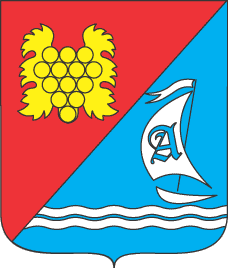 АНДРЕЕВСКИЙ МУНИЦИПАЛЬНЫЙ ОКРУГвнутригородское муниципальное образование города СевастополяПОСТАНОВЛЕНИЕ№ 02-А                       09 июля 2015 года                                                                                             с. Андреевка ОБ УТВЕРЖДЕНИИ ПОЛОЖЕНИЯ О ПОРЯДКЕ И МЕТОДИКЕ
ПЛАНИРОВАНИЯ БЮДЖЕТНЫХ АССИГНОВАНИЙ БЮДЖЕТА                                                             ВМО АНДРЕЕВСКИ     В соответствии со статьей 174.2 Бюджетного кодекса Российской Федерации            ПОСТАНОВЛЯЮ:Утвердить прилагаемое Положение о порядке и методике планирования бюджетных ассигнований бюджета ВМО Андреевский МО (Приложение 1).Настоящее постановление подлежит обнародованию на информационном стенде, расположенном по адресу: 299813, г. Севастополь, с. Андреевка, ул. Центральная, 22.Постановление вступает в силу с момента подписания.Глава местной администрацииАндреевского муниципального округа                                             И.Н.Валуев2Приложение 1 к постановлению Г лавы МА Андреевского МО от 09 июля 2015 г. № 02-АПОЛОЖЕНИЕ О ПОРЯДКЕ И МЕТОДИКЕ
ПЛАНИРОВАНИЯ БЮДЖЕТНЫХ АССИГНОВАНИЙ БЮДЖЕТАВМО АНДРЕЕВСКИЙ МОНастоящее Положение разработано в соответствии со статьей 174.2 Бюджетного кодекса Российской Федерации и определяет порядок и методику планирования бюджетных ассигнований бюджета ВМО Андреевский МО (далее - бюджетные ассигнования, Бюджет соответственно) и применяется субъектами бюджетного планирования ВМО Андреевский МО при составлении проекта Бюджета и реестра расходных обязательств ВМО Андреевский МО, а также при распределении объема бюджетных ассигнований между главными распорядителями бюджетных средств.В целях определения объема бюджетных ассигнований все расходные обязательства ВМО Андреевский МО в соответствии со статьей 69 Бюджетного кодекса Российской Федерации группируются по следующим направлениям:оказание муниципальных услуг (выполнение работ), включая ассигнования на закупки товаров, работ, услуг для обеспечения муниципальных нужд;предоставление субсидий юридическим лицам (за исключением субсидий муниципальным учреждениям), индивидуальным предпринимателям, физическим лицам;исполнение переданных в установленном порядке государственных полномочий, в том числе оказание (выполнение) государственных услуг и работ в рамках реализации государственных полномочий, а также обеспечение исполнения публичных обязательств за счет межбюджетных трансфертов, поступающих в Бюджет из бюджетов других уровней;обслуживание муниципального долга;исполнение судебных актов по искам к казне ВМО Андреевский МО о возмещении вреда, причиненного гражданину или юридическому лицу в результате незаконных действий (бездействия) органов местного самоуправления либо должностных лиц этих органов.При планировании бюджетных ассигнований используются следующие методы:Нормативный метод расчета бюджетных ассигнований, под которым понимается расчет объема бюджетных ассигнований на основе нормативов, утвержденных соответствующими муниципальными правовыми актами (решениями Совета Андреевского муниципального округа), правовыми актами Главы ВМО Андреевский МО.Метод индексации бюджетных ассигнований, под которым понимается расчет объема бюджетных ассигнований путем индексации на уровень инфляции (иной коэффициент) объема бюджетных ассигнований текущего (отчетного) финансового года.Плановый метод расчета бюджетных ассигнований, под которым понимается установление объема бюджетных ассигнований в соответствии с показателями, указанными в нормативном акте, муниципальной программе, договоре, условиях займа.Иные методы расчета, при которых расчет объема бюджетных ассигнований производится методом, отличным от нормативного метода, метода индексации и планового метода.К бюджетным ассигнованиям на оказание муниципальных услуг (выполнение работ) относятся расходы на:Обеспечение выполнения функций казенных учреждений, в том числе по3оказанию муниципальных услуг (выполнению работ) физическим и (или) юридическим лицам.Предоставление субсидий бюджетным и автономным учреждениям, включая субсидии на финансовое обеспечение выполнения ими муниципального задания.Предоставление субсидий некоммерческим организациям, не являющимся муниципальными учреждениями, в том числе в соответствии с договорами (соглашениями) на оказание указанными организациями муниципальных услуг (выполнение работ) физическим и (или) юридическим лицам.Закупку товаров, работ и услуг для муниципальных нужд (за исключением бюджетных ассигнований для обеспечения выполнения функций казенного учреждения и бюджетных ассигнований на осуществление бюджетных инвестиций в объекты муниципальной собственности казенных учреждений).К бюджетным ассигнованиям на предоставление субсидий относятся расходы Бюджета, связанные с предоставлением субсидий юридическим лицам (за исключением субсидий муниципальным учреждениям), индивидуальным предпринимателям, физическим лицам.К бюджетным ассигнованиям на исполнение переданных в установленном порядке государственных полномочий, в том числе на оказание (выполнение) государственных услуг (работ) в рамках реализации государственных полномочий, а также обеспечение исполнения публичных обязательств за счет межбюджетных трансфертов, поступающих в Бюджет из бюджетов других уровней, относятся расходные обязательства, возникающие у ВМО Андреевский МО в результате наделения в установленном порядке органов местного самоуправления ВМО Андреевский МО отдельными государственными полномочиями.К бюджетным ассигнованиям на обслуживание муниципального долга относятся расходы на осуществление платежей, возникающих и исполняемых в соответствии с федеральными законами и (или) законами субъекта Российской Федерации, нормативными правовыми актами города Севастополя, муниципальными правовыми актами ВМО Андреевский МО, регламентирующими процедуру обслуживания и принятия долговых обязательств, а также договорами (соглашениями), определяющими привлечение и обращение муниципальных долговых обязательств.Планирование бюджетных ассигнований, предусмотренных пунктом 4 настоящего Положения, бюджетным и автономным учреждениям осуществляется с учетом муниципального задания, а также его выполнения.Планирование бюджетных ассигнований, предусмотренных подпунктами 4.1 - 4.4 настоящего Положения, для которых возможно установление зависимости размера расходов от объема оказываемой муниципальной услуги (выполняемой работы), производится с применением нормативного метода расчета бюджетных ассигнований в соответствии с муниципальными заданиями на оказание муниципальных услуг (выполнение работ) и (или) результатами оценки потребности в муниципальной услуге (работе), проводимой местной администрацией Андреевского МО, ответственной за оказание соответствующих муниципальных услуг (выполнение работ).Оценка потребности в муниципальных услугах (работах) осуществляется ежегодно в период подготовки проекта Бюджета.В случае изменения параметров прогноза социально-экономического развития ВМО Андреевский МО местная администрация Андреевского МО уточняет объем бюджетных ассигнований на оказание муниципальных услуг (выполнение работ) и готовит решение Совета Андреевского муниципального округа о внесении соответствующих изменений в Бюджет, после чего местная администрация Андреевского МО и главные распорядители бюджетных средств осуществляют корректировку параметров муниципальных заданий на оказание муниципальных услуг (выполнение работ).Внесение изменений в доведенные задания на оказание муниципальных услуг4(выполнение работ) осуществляется местной администрацией Андреевского МО и главными распорядителями бюджетных средств не позднее 30 календарных дней со дня принятия Советом Андреевского муниципального округа решения о внесении изменений в Бюджет.Планирование бюджетных ассигнований, предусмотренных подпунктами 4.1 - 4.4 настоящего Порядка, для которых не установлено зависимости размера расходов от объема оказываемой муниципальной услуги (выполняемой работы) либо если расходы направлены на улучшение качественных показателей группы муниципальных услуг (работ), производится с применением планового метода расчета бюджетных ассигнований и (или) метода индексации бюджетных ассигнований.Выбор метода, используемого для планирования бюджетных ассигнований, осуществляется местной администрацией Андреевского МО, в ведении которой находятся муниципальные учреждения, оказывающие (выполняющие) муниципальные услуги (работы).Планирование бюджетных ассигнований на предоставление межбюджетных трансфертов другим бюджетам бюджетной системы Российской Федерации производится в соответствии с законами города Севастополя и правовыми актами ВМО Андреевский МО, регламентирующими межбюджетные отношения, на основании методик, устанавливающих порядок расчета бюджетных ассигнований на исполнение указанных полномочий.Методы планирования бюджетных ассигнований на обеспечение расходов, предусмотренных пунктами 5 и 7 настоящего Положения, а также на исполнение судебных актов по искам к казне ВМО Андреевский МО о возмещении вреда, причиненного гражданину или юридическому лицу в результате незаконных действий (бездействия) органов местного самоуправления либо должностных лиц этих органов, выбираются местной администрацией Андреевского МО, в ведении которой находится осуществление указанных расходов. При этом к расчету прилагается краткая пояснительная записка с обоснованием применения выбранного метода планирования бюджетных ассигнований.Глава местной администрации
Андреевского муниципального округа                                   И.Н.Валуев